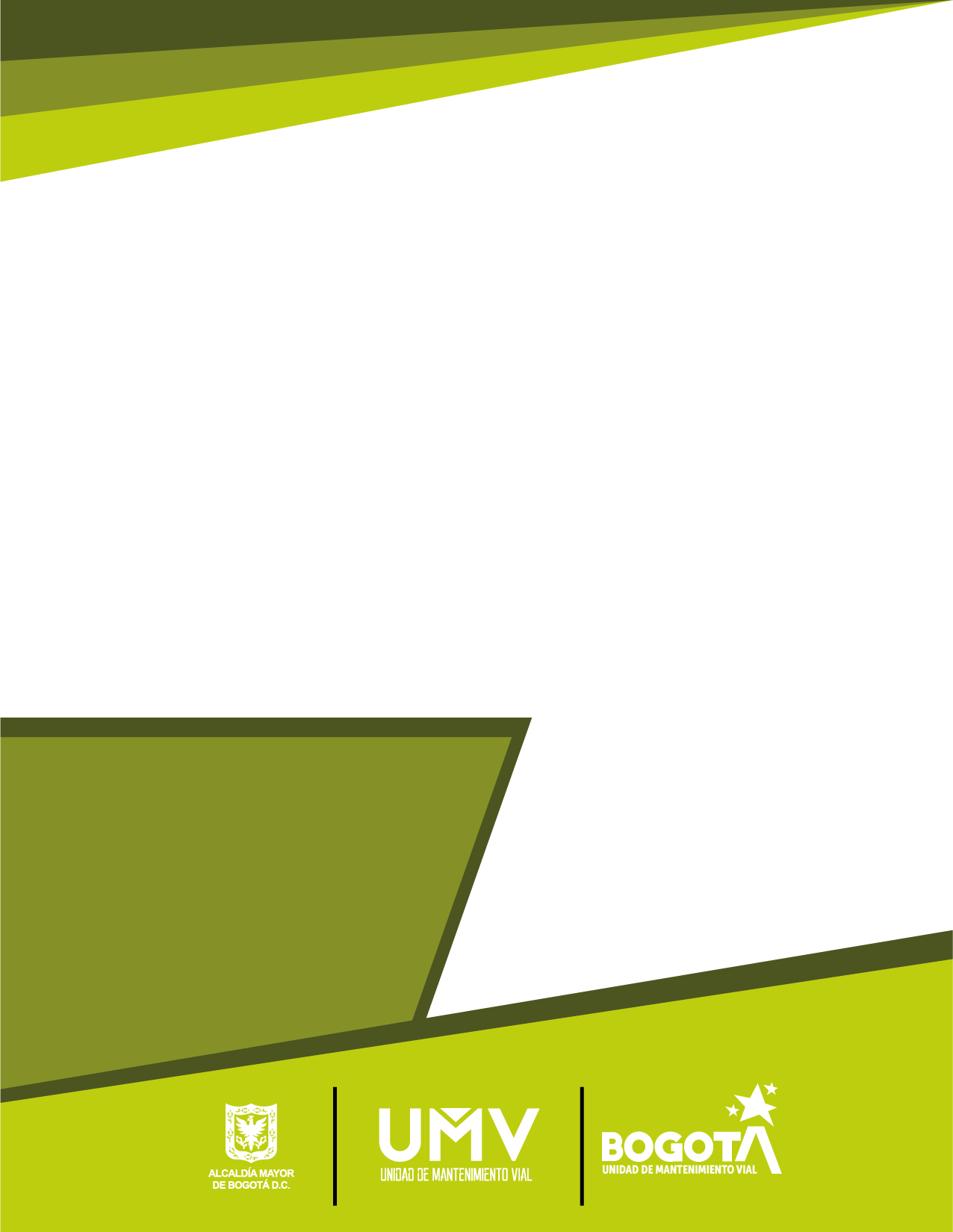 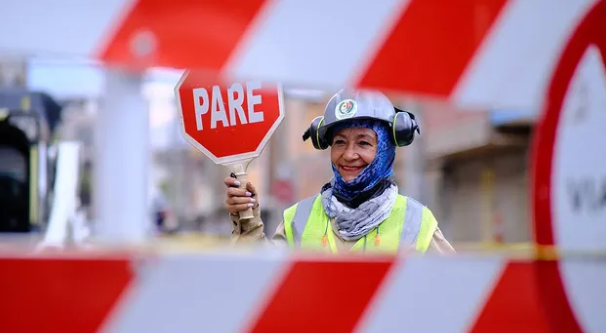 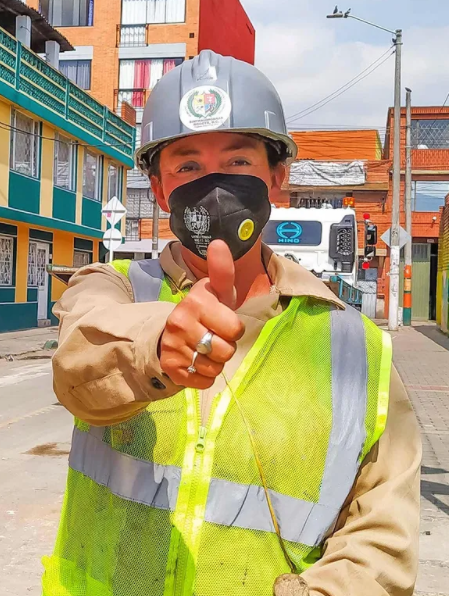 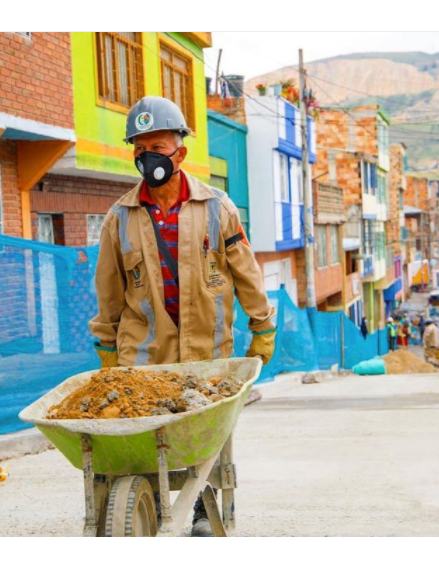 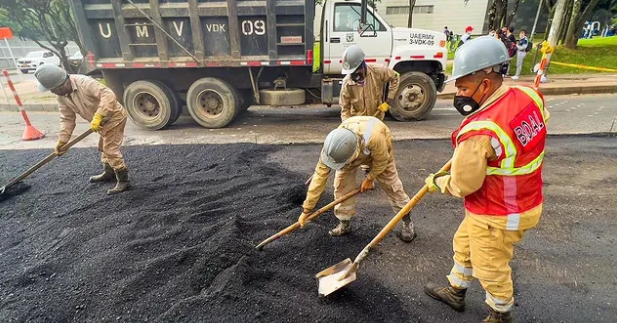 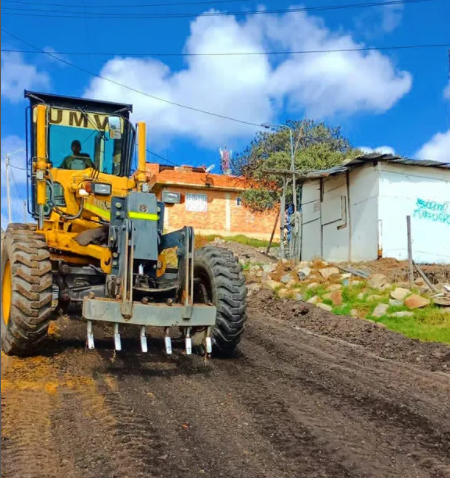 INTRODUCCIÓNLa Unidad Administrativa Especial de Rehabilitación y Mantenimiento Vial - UAERMV presenta en el siguiente documento el informe de gestión por localidades, así como los resultados alcanzados para lograr el cumplimiento de los objetivos institucionales y las metas trazadas a través del Plan de Desarrollo para la vigencia 2021.El Informe de Gestión incluye el cumplimiento de las metas y los segmentos intervenidos por localidad que permiten evidenciar los resultados alcanzados en el desarrollo del objeto y las funciones establecidas por el artículo 95 del Acuerdo 761 de 2020 que modificó el artículo 109 del Acuerdo 257 de 2006.La Unidad Administrativa Especial de Rehabilitación y Mantenimiento Vial, en adelante “la UAERMV” o la “Unidad”, mediante el Acuerdo 257 de 2006 en el artículo 109 modificado por el Acuerdo 761 de 2020, artículo 95 menciona la naturaleza jurídica, objeto y funciones:“…La Unidad Administrativa Especial de Rehabilitación y Mantenimiento Vial está organizada como una Unidad Administrativa Especial del orden distrital del Sector Descentralizado, de carácter técnico, con personería jurídica, autonomía administrativa y presupuestal y con patrimonio propio, adscrita a la Secretaría Distrital de Movilidad. Tiene por objeto programar y ejecutar las obras necesarias para garantizar la rehabilitación y el mantenimiento periódico de la malla vial local, intermedia y rural; así como la atención inmediata de todo el subsistema de la malla Vial cuando se presenten situaciones que dificulten la movilidad en el Distrito Capital...La Unidad Administrativa Especial de Rehabilitación y Mantenimiento Vial en desarrollo de su objeto institucional tendrá las siguientes funciones:Programar, realizar el seguimiento a la programación e información, y ejecutar los planes y proyectos de rehabilitación y mantenimiento de la malla vial intermedia, local y rural construidas y ejecutar las acciones de mantenimiento que se requieran para atender situaciones que dificulten la movilidad en la red vial de la ciudad.Suministrar la información para mantener actualizado el Sistema de Gestión de la Malla Vial del Distrito Capital, con toda la información de las acciones que se ejecuten.Atender la construcción y desarrollo de obras específicas que se requieran para complementar la acción de otros organismos y entidades del Distrito.Ejecutar las obras necesarias para el manejo del tráfico, el control de la velocidad, señalización horizontal y la seguridad vial, para obras de mantenimiento vial, cuando se le requiera.Ejecutar las acciones de adecuación y desarrollo de las obras necesarias para la circulación peatonal, rampas y andenes, alamedas, separadores viales, zonas peatonales, pasos peatonales seguros y tramos de ciclorrutas cuando se le requiera.Ejecutar las actividades de conservación de la cicloinfraestructura de acuerdo con las especificaciones técnicas y metodologías vigentes y su clasificación de acuerdo con el tipo de intervención y tratamiento requerido (intervenciones superficiales o profundas).Parágrafo 1. En el caso de las intervenciones para mejoramiento de la movilidad de la red vial arterial, éstas deberán ser planeadas y priorizadas de manera conjunta con el Instituto de Desarrollo Urbano.Parágrafo 2. Las obras a las que hacen mención los literales c, d y e responderán a la priorización que haga la Secretaría Distrital de Movilidad y deberán cumplir con las especificaciones técnicas establecidas por esta y/o por el Instituto de Desarrollo Urbano cuando no existan las especificaciones técnicas requeridas. Así mismo la Secretaría Distrital de Movilidad regulará lo pertinente frente a las características de los proyectos de acuerdo a la escala de intervención.Parágrafo 3. La Unidad Administrativa Especial de Rehabilitación y Mantenimiento Vial podrá suscribir convenios y contratos con otras entidades públicas y empresas privadas para prestar las funciones contenidas en el presente artículo.
Es necesario recordar que el 11 de junio de 2020 se expidió el Acuerdo No. 761 “Por medio del cual se adopta el Plan de desarrollo económico, social, ambiental y de obras públicas del Distrito Capital 2020-2024 “Un nuevo contrato social y ambiental para la Bogotá del siglo XXI” el mencionado Plan rige hasta la expedición del Plan de Desarrollo de la siguiente administración.En la actualidad, la UAERMV cuenta con 4 proyectos de inversión orientados al Plan de Desarrollo Distrital, dentro de los cuales el proyecto misional es el siguiente: Proyecto 7858: Conservación de la Malla Vial Distrital y Cicloinfraestructura de BogotáFigura No. 1. Meta en malla vial local.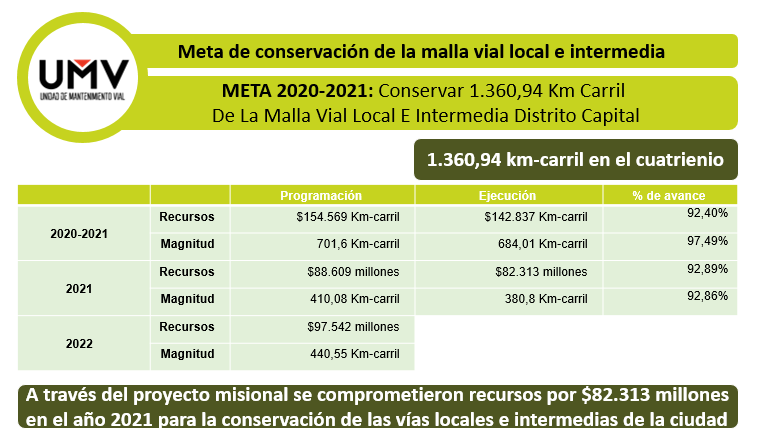 Fuente: Plan de Desarrollo Distrital “Un nuevo contrato social y ambiental para la Bogotá del siglo XXI”.La UAERMV, con el propósito de fortalecer los mecanismos de participación ciudadana, en el ciclo de la gestión pública de evaluación y control en el marco de los procesos de rendición de cuentas Local y Distrital, que permite dar a conocer los resultados de la Entidad en la vigencia determinada presenta este informe de gestión para la localidad de Usme. A continuación, se relacionan los resultados de las intervenciones realizadas por cada meta de intervención en la localidad.RESULTADOS DE LAS INTERVENCIONES 2021 El Plan de Desarrollo Distrital “Un nuevo contrato social y ambiental para la Bogotá del Siglo XXI” 2020-2024”, está organizado en torno a Propósitos, Programas y Proyectos. Alrededor de esta estructura se deben articular las acciones de todas las entidades distritales. En cuanto a su acción misional, la Unidad de Mantenimiento Vial se articula dentro del Propósito 4: Hacer de Bogotá Región un modelo de movilidad multimodal, incluyente y sostenible y dentro del programa 49: Movilidad segura, sostenible y accesible. Estos lineamientos se materializan en el proyecto de inversión 7858 – Conservación de la Malla Vial Distrital y Cicloinfraestructura de Bogotá- El proyecto tiene como fin la conservación de la Malla vial y la Cicloinfaestructura en el Distrito Capital, para lo cual adelanta actividades como el constante diagnóstico de la malla vial local para actualizar el inventario asociado a éste tipo de malla. Dentro de las intervenciones se encuentra el mantenimiento y la rehabilitación de vías. Adicionalmente, de acuerdo con las nuevas funciones se generó el nuevo proyecto misional 7903 - Apoyo a la adecuación y conservación del espacio público de Bogotá, enmarcado en el propósito 2: cambiar nuestros hábitos de vida para reverdecer a Bogotá y adaptarnos y mitigar la crisis climática, y el programa 33 denominado: más árboles y mejor espacio público.El subsistema vial de la ciudad de Bogotá está conformado por la malla vial troncal, arterial, intermedia y local. La malla vial arterial y troncal brinda movilidad y conecta la ciudad con la región y con el resto del país, la malla vial intermedia sirve como vía conectante de la malla vial arterial dando fluidez al sistema vial general, y la local conformada por los tramos viales cuya principal función es la de permitir la accesibilidad a las unidades de vivienda. En cuanto al espacio público, la UAERMV presta apoyo en su conservación, de acuerdo con las solicitudes que recibe de otras entidades distritales.Para cumplir con su labor misional, la UAERMV cuenta con 4 plantas de producción de mezclas asfálticas en frío y en caliente, concretos hidráulicos, adicionalmente controla la calidad de los insumos, maquinaria, equipos y los productos necesarios para la intervención de las vías de Bogotá.Desde la expedición del plan de desarrollo de la actual administración, la UAERMV adquiere nuevas funciones que le permiten actuar de forma directa sobre la cicloinfraestructura, la malla vial rural y algunas infraestructuras de espacio público complementario del sistema vial, con el fin de mejorar y garantizar la movilidad de la ciudad.En el siguiente cuadro se muestran las metas misionales de la Entidad y su ejecución para el año 2021.Tabla No. 1. Metas de intervención misionales de la EntidadFuente: SEGPLAN, SDP, 2022.De acuerdo con la tabla anterior se puede observar que las metas de conservación de malla vial intermedia, local y arterial no se cumplieron a un 100%. Lo anterior, debido a cambios en la programación de la meta (que se ampliaron durante el 2021), a dificultades en la ejecución de grandes obras como la calle 13 y a dificultades en los insumos y producción de mezclas asfálticas y concreto. Sin embargo, como se puede observar, las metas de intervención en cicloinfraestructura y malla vial rural se sobrepasaron. Adicionalmente, en la mayoría de las metas la Entidad se encuentra cerca del 50% de lo programado en el plan de desarrollo. Tabla No. 2. Metas de intervención Proyecto 7858 Recuperación, Rehabilitación y Mantenimiento Vial.Fuente: INFORME DE INVERSION SEGPLAN A CORTE 31-12-2021.En la tabla anterior podemos ver cómo la ejecución presupuestal estuvo en 100% en 3 de las 5 metas de intervención. A continuación, se detallará el avance por las metas del proyecto misional para la localidad de Usme durante el año 2021:Rehabilitación y mantenimiento en malla vial intermedia y local para las localidades de la ciudad:Entre el 1° de enero y el 31 de diciembre de 2021, se conservaron 380,8 km-carril distribuidos así:Tabla No. 3. Conservación de la malla vial local e intermedia.Fuente: Gerencia de Intervención – UAERMVPara la localidad de Usme se conservaron 5,78 Km-carril de impacto mediante esta estrategia tapando 388 huecos. Para realizar estas labores la UAERMV destinó $3.035.520.972 en la vigencia 2021 de los cuales se ejecutaron $2.912.623.622, es decir el 95,95% de los recursos.Para identificar los segmentos viales a intervenir en la ciudad, la Subdirección Técnica de Mejoramiento de la Malla Vial Local utiliza un modelo de priorización que tiene en cuenta 3 dimensiones: social, económica y técnica, que incluyen 6 criterios: población, peticiones de la ciudadanía, conectividad, infraestructura social, infraestructura económica y características de la infraestructura vial, lo anterior con el fin de destinar estratégicamente los limitados recursos para la intervención de vías.Conservación de malla vial arterialComo parte de sus funciones, la UAERMV realiza el apoyo a las entidades del sector, de acuerdo con sus solicitudes para intervenir segmentos de la malla vial arterial y troncal que requieren de acciones puntuales y urgentes para garantizar el flujo vehicular y la movilidad de la ciudad. A partir de estas acciones, se obtuvieron los siguientes resultados por localidad:Tabla No. 4. Resultados intervención en malla vial arterial.Fuente: Gerencia de Intervención – UAERMVEs importante precisar que, en la Localidad de Usme, se han intervenido 0,14 Km-carril de intervención en la malla vial arterial y se han tapado 496 huecos durante el 2021. Conservación de cicloinfraestructurasDe acuerdo con las nuevas funciones de la Entidad establecidas en el artículo 95 del acuerdo 761 de 2020 y dando continuidad a la actividad de apoyo que ha venido realizando junto con el IDU y la Secretaría Distrital de Movilidad, la Unidad continúa trabajando en las labores de conservación de cicloinfraestructuras de la ciudad. Para el año 2021, no hubo intervenciones de conservación de cicloinfraestructuras en el año 2021 en la localidad de Usme.Apoyo a la adecuación y conservación del espacio público de la ciudadDe manera posterior al ajuste de las funciones de la Entidad en el artículo 95 del Acuerdo 761 de 2020 “Plan de Desarrollo Distrital”, la UAERMV entró a apoyar las labores de adecuación y conservación del espacio público de la ciudad, dentro de esta tarea tenemos la meta de intervenir 100.000 m2 de espacio público en el cuatrienio de gobierno. En la localidad de Usme no bubo intervenciones en el espacio público en la vigencia 2021.Conservación de la malla vial ruralNo hubo conservación de malla vial rural en la zona rural de Usme durante el 2021.Tabla No.5. Resultados Intervención 2020 ente: Gerencia de Intervención – UAERMV.Con corte a 31 de diciembre de 2021 se taparon 220.339 huecos en la malla vial local e intermedia de las diferentes localidades del Distrito Capital. Así mismo, para la malla vial arterial se han tapado 63.010 huecos. INTERVENCIONES EN LA LOCALIDAD DE USMEPara la Localidad de USME total se registran 79 segmentos intervenidos en 17 barrios de la localidad que cubren 6 UPZ. Estas obras beneficiaron a 83.059 habitantes de la localidad.A continuación, se encuentra la matriz que contiene el barrio, UPZ y dirección exacta en donde se han realizado las intervenciones para esta localidad:Tabla No 6 Intervenciones de la Localidad de UsmeFuente: Gerencia de Intervención, UAERMV, 2022.IV. GLOSARIOParcheo: el proceso de reparación en pequeñas áreas fracturadas de las carpetas asfálticas. La reparación de la carpeta asfáltica se realiza usando mezcla asfáltica en frío o en caliente. (IDU-ET-570-11).Bacheo: la reconformación, el reemplazo o adición de material de base o subbase granular subyacente a la carpeta deteriorada cuando sea necesario. La reparación de la carpeta asfáltica se realiza usando mezcla asfáltica en frío o en caliente. (IDU-ET-570-11).Cambio de carpeta: es el proceso por el cual se retira la carpeta asfáltica existente y se reemplaza con mezcla asfáltica.Sello de fisuras: es el proceso mediante el cual se sellan fisuras y grietas, con asfalto destinado para esta actividad.Fresado estabilizado: es una solución rápida, económica y ambiental, que se lleva a cabo mediante la colocación de una carpeta provisional, de material reciclado de asfalto estabilizado con emulsión, sobre un material de afirmado.Limpieza y sello de juntas: es una actividad que tiene como fin obtener una superficie limpia, libre de polvo o humedad, o de cualquier otro material que impida la adherencia del material de sello.Cambio de losas: es el proceso mediante el cual se cambian losas de concreto hidráulico fracturadas.Cambio de adoquines: es el proceso mediante el cual se cambian adoquines deteriorados o fracturados.CIV: código de identificación vial.Kilómetro-carril de impacto: es un indicador que mide el beneficio de las intervenciones en los segmentos viales, es decir, la mejora en la movilidad luego que un segmento vial es intervenido ya sea en su totalidad o parcialmente; esta intervención logra dar movilidad en buenas condiciones de circulación a todo el CIV. En este caso, el Km-carril de impacto es el correspondiente al área total de cada CIV intervenido.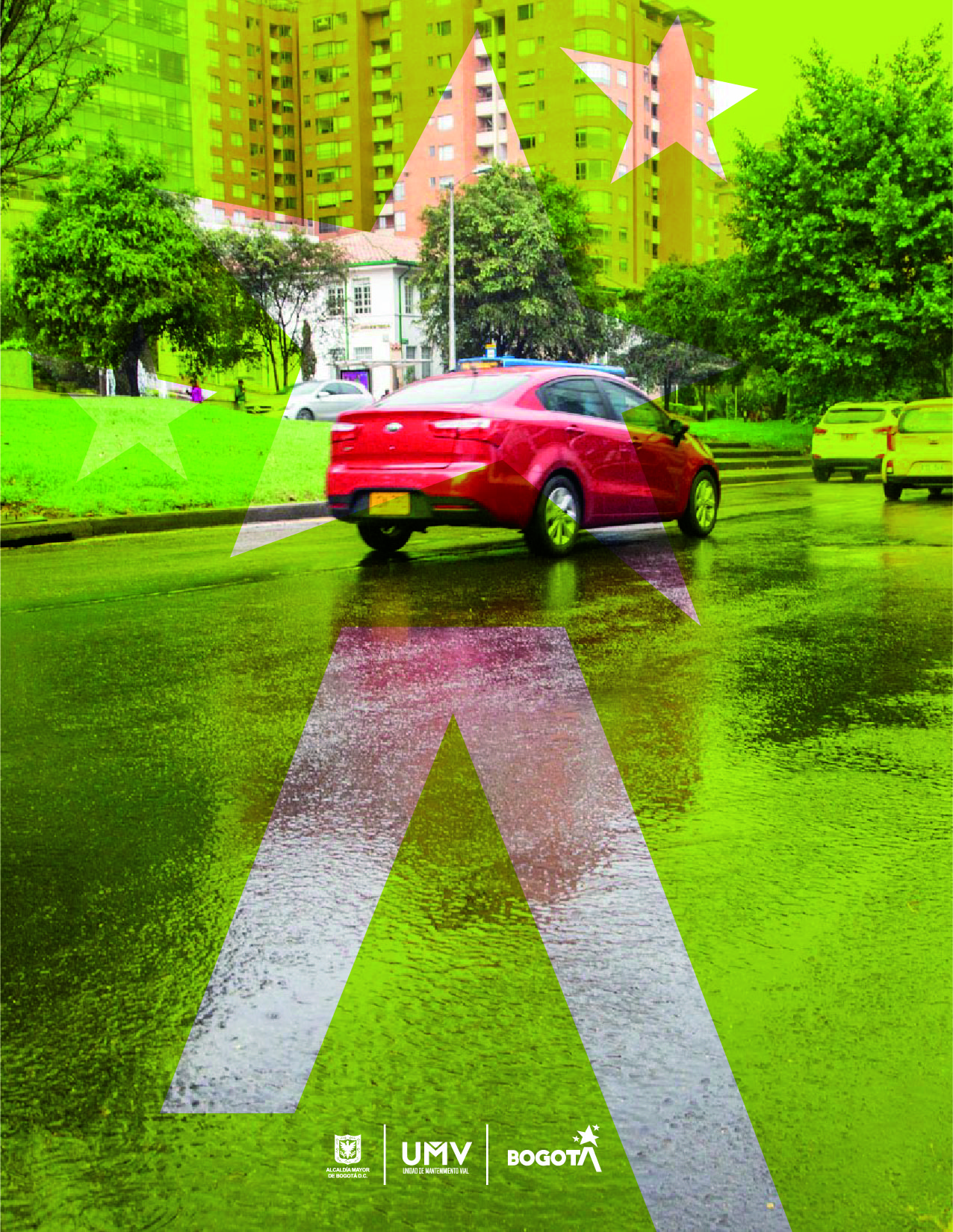 Metas proyecto 7858 - Conservación de la Malla Vial Distrital y Cicloinfraestructura de BogotáProgramado 2021Ejecutado 2021% Avance% Avance PDDConservar y rehabilitar 1.360,94 Km-carril de malla vial local e intermedia410,08380,893%44,84%Conservar 80 Km-carril de malla vial arterial2019,5498%42,1%Conservar 79 Km de ciclorrutas25,527,53108%52,6%Mantenimiento de 34 Km-carril de malla vial rural 77,18103%30,9%Meta proyecto 7903 Apoyo a la adecuación y conservación del espacio público de BogotáMeta proyecto 7903 Apoyo a la adecuación y conservación del espacio público de BogotáMeta proyecto 7903 Apoyo a la adecuación y conservación del espacio público de BogotáMeta proyecto 7903 Apoyo a la adecuación y conservación del espacio público de BogotáMeta proyecto 7903 Apoyo a la adecuación y conservación del espacio público de BogotáIntervenir 100.000 m2 de espacio público de la ciudad30.00031.259,6104%31,2%Metas proyecto 7858 - Conservación de la Malla Vial Distrital y Cicloinfraestructura de BogotáProgramado 2021Ejecutado 2021% Conservar y rehabilitar 1.360,94 Km-carril de malla vial local e intermedia$88.609$82.31392,89%Conservar 80 Km-carril de malla vial arterial$17.030$17.030100%Conservar 79 Km de ciclorrutas$12.571$12.571100%Mantenimiento de 34 Km-carril de malla vial rural $7.651$7.651100%Meta proyecto 7903 Apoyo a la adecuación y conservación del espacio público de BogotáMeta proyecto 7903 Apoyo a la adecuación y conservación del espacio público de BogotáMeta proyecto 7903 Apoyo a la adecuación y conservación del espacio público de BogotáMeta proyecto 7903 Apoyo a la adecuación y conservación del espacio público de BogotáIntervenir 100.000 m2 de espacio público de la ciudad$4.008$3.45686,22%N°LOCALIDADKm de impacto1Usaquén25,012Chapinero 20,093Santafé7,284San Cristóbal9,355Usme 5,786Tunjuelito 3,357Bosa11,278Kennedy49,19Fontibón18,2210Engativá52,0611Suba73,0512Barrios Unidos17,1213Teusaquillo15,8914Mártires9,6415Antonio Nariño4,7116Puente Aranda32,5917La Candelaria2,1118Rafael Uribe Uribe12,8419Ciudad Bolívar11,3420Sumapaz0TOTALTOTAL380,8N°LOCALIDADKm-carril de Intervención1 Usaquén9,082 Chapinero 1,883 Santafé0,294 San Cristóbal0,075 Usme 0,146 Tunjuelito 0,007 Bosa0,028 Kennedy1,139 Fontibón2,7210 Engativá0,1611 Suba1,9412 Barrios Unidos0,3913 Teusaquillo0,3314 Mártires0,0715 Antonio Nariño0,0116 Puente Aranda0,5217 La Candelaria0,0018 Rafael Uribe Uribe0,0019 Ciudad Bolívar0,7920 Sumapaz0,00TOTALTOTAL19,54Intervenir 1.370 km. carril de malla vial de la ciudadIntervenir 1.370 km. carril de malla vial de la ciudadIntervenir 1.370 km. carril de malla vial de la ciudadIntervenir 1.370 km. carril de malla vial de la ciudadIntervenir 1.370 km. carril de malla vial de la ciudadIntervenir 1.370 km. carril de malla vial de la ciudadIntervenir 1.370 km. carril de malla vial de la ciudadIntervenir 1.370 km. carril de malla vial de la ciudadIntervenir 1.370 km. carril de malla vial de la ciudadIntervenir 1.370 km. carril de malla vial de la ciudadConservar 60 Km de cicloinfraestructuraIntervenir 100.000 Metros2 De Espacio PublicoPROGRAMADO MALLA VIAL LOCAL
 (KM-CARRIL CONSERVACIÓN)TOTAL INTERVENCIÓN MALLA VIAL LOCALAVANCE POR LOCALIDAD INFRAESTRUCTURA Y GESTIÓN DEL TRÁNSITO
 (HUECOS)Conservar 80 Kilómetros-Carril de la malla vial arterial Conservar 80 Kilómetros-Carril de la malla vial arterial Mejorar 34 km-carril de vías RuralesConservar 60 Km de cicloinfraestructuraIntervenir 100.000 Metros2 De Espacio PublicoLOCALIDAD NLOCALIDADZONA(KM-CARRIL CONSERVACIÓN)(KM-CARRIL CONSERVACIÓN)%(NÚMERO DE HUECOS)(KM-CARRIL INTERVENCIÓN)(NÚMERO DE HUECOS)(KM-C INTERVENCIÓN)(KM-LINEAL)METRO 21 Usaquén1                          23,12 25,01108%11.9559,0832.2050,000,00755,62 Chapinero 2                          10,55 20,09190%11.5221,885.6180,000,0016084,43 Santafé3                            3,34 7,28218%4.1720,298700,000,000,04 San Cristóbal4                            7,63 9,35123%3.6620,072540,000,000,05 Usme 4                          15,05 5,7838%3880,144960,000,000,06 Tunjuelito 4                            3,34 3,35100%2.5190,0000,002,170,07 Bosa5                          10,62 11,27106%2.9050,0240,000,93107,68 Kennedy5                          42,94 49,10114%25.7721,133.6850,009,724911,69 Fontibón3                          13,53 18,22135%10.3082,728.8270,003,578295,410 Engativá2                          56,93 52,0691%28.1580,165560,000,000,011 Suba1                          63,98 73,05114%45.0081,946.6400,005,88266,312 Barrios Unidos2                          11,97 17,12143%16.2150,391.2850,000,000,013 Teusaquillo2                          12,94 15,89123%6.1060,336520,000,00738,814 Mártires3                            7,19 9,64134%9.9630,071800,000,000,015 Antonio Nariño3                            4,15 4,71113%2.0640,0160,000,000,016 Puente Aranda3                          30,16 32,59108%27.1480,521.7320,003,480,017 La Candelaria3                            0,91 2,11232%1.4500,0000,000,000,018 Rafael Uribe Uribe4                          10,17 12,84126%7.7200,0000,000,000,019 Ciudad Bolívar4                            9,95 11,34114%3.3040,7907,181,780,0DISTRITAL                          71,61 0,000%00,0000,000,000,0TOTALTOTALTOTAL410,08380,8093%220.33919,5463.0107,1827,5331.159,6CIVUPZBarrioTipo de IntervenciónEje VialTramo InicialTramo FinalKm Carril Conservación 
Km CKm LinealKm Carril Intervención / Acumulado año 
Km CLongitud Bicicarril 
SHPTOTAL ÁREA INTERVENIDA 
(m2)No. HUECOS INTERVENIDOS ACTUALIZADOS5003804COMUNEROSCHUNIZAMantenimientoKR 8CL 89B SCL 90 S0,060,000,000,000,0005004997COMUNEROSCOMUNEROSRehabilitación KR 4CL 91A SCL 91B S0,060,000,050,00186,0005005042COMUNEROSCOMUNEROSRehabilitación KR 4CL 91B SCL 92 S0,050,000,050,00186,0005005082COMUNEROSCOMUNEROSRehabilitación KR 4CL 92 SCL 92B S0,060,000,050,00186,0005003791COMUNEROSCHUNIZAMantenimientoCL 89 SKR 7KR 7A0,070,000,000,000,0005003825COMUNEROSCHUNIZAMantenimientoCL 89 SKR 6AKR 70,070,000,000,000,0005003869COMUNEROSCHUNIZAMantenimientoCL 89 SKR 6KR 6A0,060,000,000,000,0005003938COMUNEROSCHUNIZAMantenimientoCL 89 SKR 5BKR 5C0,060,000,000,000,0005003983COMUNEROSCHUNIZAMantenimientoCL 89 SKR 5AKR 5B0,080,000,000,000,0005006063COMUNEROSLA ESPERANZA DE USMEMantenimientoDG 100BBIS SKR 2BKR 30,140,000,140,00474,3005007318CIUDAD USMEEL TUNOMantenimientoDG 118 SKR 1 ECL 118BIS S0,080,000,080,00265,0005007332CIUDAD USMEEL TUNOMantenimientoCL 118A SKR 1 EKR 10,120,000,120,00420,0005007317CIUDAD USMEEL TUNOMantenimientoCL 118BIS SKR 1 EDG 118 S0,080,000,080,00275,0005007319CIUDAD USMEEL TUNOMantenimientoCL 118BIS SDG 118 SKR 10,040,000,040,00144,0005007272CIUDAD USMEEL TUNOMantenimientoCL 117F SKR 1 KR 1 E0,120,000,120,00420,6805007159CIUDAD USMEEL TUNOMantenimientoCL 117A SKR 1 ES.E.0,100,000,100,00364,0005010374CIUDAD USMEEL UVAL RURALMantenimientoCL 118B SCL 118B SKR 1 E0,080,000,080,00286,0005007342CIUDAD USMEEL UVAL RURALMantenimientoCL 118B SKR 1 EKR 10,140,000,140,00494,0005007333CIUDAD USMEEL TUNOMantenimientoKR 1CL 118BIS SCL 118A S0,070,000,070,00238,0005007343CIUDAD USMEEL TUNOMantenimientoKR 1CL 118A SCL 118B S0,070,000,060,00208,0005007225CIUDAD USMEEL TUNOMantenimientoCL 117D SKR 1 EKR 2 E0,050,000,050,00169,2005007243CIUDAD USMEEL TUNOMantenimientoCL 117D SKR 1 KR 1 E0,110,000,110,00385,0005007170CIUDAD USMEEL TUNOMantenimientoCL 117A SKR 1 KR 1 E0,100,000,100,00361,8005007203CIUDAD USMEEL TUNOMantenimientoCL 117C SKR 1 ES.E.0,060,000,060,00209,1505007209CIUDAD USMEEL TUNOMantenimientoCL 117C SKR 1 KR 1 E0,130,000,130,00465,0005007244CIUDAD USMEEL UVAL RURALMantenimientoKR 1CL 117C SCL 117D S0,070,000,070,00231,0005007273CIUDAD USMEEL UVAL RURALMantenimientoKR 1CL 117D SCL 117F S0,060,000,060,00211,0505007210CIUDAD USMEEL UVAL RUMantenimientoKR 1CL 117B SCL 117C S0,100,000,100,00367,2005004885COMUNEROSCOMUNEROSMantenimientoCL 93 SKR 4AKR 4ABIS0,020,000,020,0086,1005004905COMUNEROSCOMUNEROSMantenimientoKR 4ABISCL 93 SCL 93BIS S0,030,000,030,00114,0005004917COMUNEROSCOMUNEROSMantenimientoKR 4ABISCL 93BIS SCL 93A S0,010,000,010,0045,0005004906COMUNEROSCOMUNEROSMantenimientoCL 93BIS SKR 4ABISKR 4C0,050,000,050,00176,8005008119COMUNEROSCOMUNEROSMantenimientoCL 93 SKR 4ABISKR 4C0,050,000,050,00158,0005004769COMUNEROSCOMUNEROSMantenimientoKR 4CCL 93 SCL 93BIS S0,040,000,040,00136,0005004871COMUNEROSCOMUNEROSMantenimientoKR 4ACL 91A SCL 91B S0,030,000,030,0096,2005004879COMUNEROSCOMUNEROSMantenimientoKR 4ACL 91B SCL 92 S0,030,000,030,00112,6605004774COMUNEROSEL VIRREYMantenimientoKR 4CCL 92B SCL 93 S0,030,000,030,00118,9005005374COMUNEROSCOMUNEROSMantenimientoCL 92 SKR 3KR 40,210,000,210,00721,2005006544COMUNEROSANTONIO JOSE DE SUCREMantenimientoKR 5BCL 108B SCL 109 S0,030,000,030,00111,7205006523COMUNEROSANTONIO JOSE DE SUCREMantenimientoCL 108B SKR 5KR 5A0,080,000,080,00273,0005006515COMUNEROSANTONIO JOSE DE SUCREMantenimientoKR 5BCL 108A SCL 108B S0,020,000,020,0084,5605006516COMUNEROSANTONIO JOSE DE SUCREMantenimientoCL 108B SKR 5BKR 70,140,000,140,00481,5005006518COMUNEROSANTONIO JOSE DE SUCREMantenimientoCL 108B SKR 5ABISKR 5B0,040,000,040,00127,5005006520COMUNEROSANTONIO JOSE DE SUCREMantenimientoCL 108B SKR 5AKR 5ABIS0,050,000,050,00168,0005006606ALFONSO LOPEZEL NUEVO PORTAL IIMantenimientoKR 8 EDG 98A SDG 98B S0,050,000,050,00167,5005006627ALFONSO LOPEZEL NUEVO PORTAL IIMantenimientoKR 8 EDG 98B SDG 98BBIS S0,040,000,040,00147,6005006645ALFONSO LOPEZEL NUEVO PORTAL IIMantenimientoKR 8 EDG 98BBIS SDG 98C S0,020,000,020,0077,7605006705ALFONSO LOPEZEL NUEVO PORTAL IIMantenimientoKR 8 EDG 99A SDG 100A S0,010,000,010,0038,5005006667ALFONSO LOPEZEL NUEVO PORTAL IIMantenimientoKR 8 EDG 98C SDG 99 S0,060,000,060,00217,0005006697ALFONSO LOPEZEL NUEVO PORTAL IIMantenimientoKR 8 EDG 99 SDG 99A S0,060,000,060,00196,4705006513ALFONSO LOPEZEL NUEVO PORTAL IIMantenimientoDG 98 SKR 7CBIS EKR 8 E0,120,000,120,00422,9805006885ALFONSO LOPEZEL NUEVO PORTAL IIMantenimientoCL 105A SKR 7H EKR 8A E0,200,000,020,0053,43535006908ALFONSO LOPEZPUERTA AL LLANO DE USMEMantenimientoCL 105A SKR 7F EKR 7G E0,060,000,010,0037,68385004012COMUNEROSCHUNIZAMantenimientoDG 88 STV 4BTV 4C0,170,000,020,0068,98695009182DANUBIOLA FISCALA NORTEMantenimientoKR 1BISADG 62 SCL 63 S0,050,000,040,00124,181245000376DANUBIOPORVENIRMantenimientoCL 65 SKR 5KR 6A0,110,000,030,0088,69895006946COMUNEROSVILLA ANITAMantenimientoCL 115B SKR 9KR 9A0,070,000,070,00238,1405006896ALFONSO LOPEZPUERTA AL LLANO DE USMEMantenimientoCL 105A SKR 7G EKR 7H E0,070,000,010,0015,40155010035COMUNEROSVILLA ANITAMantenimientoKR 9ACL 114A SCL 115A S0,070,000,070,00248,4005006989COMUNEROSVILLA ANITAMantenimientoKR 9ACL 116 SCL 116A S0,070,000,070,00249,4005006951COMUNEROSVILLA ANITAMantenimientoKR 9ACL 115B SCL 116 S0,070,000,070,00240,0005006928COMUNEROSVILLA ANITAMantenimientoKR 9ACL 115A SCL 115B S0,080,000,080,00263,9005002133LA FLORALA CABANAMantenimientoCL 76A SKR 14D EKR 15 E0,160,000,160,00550,0005002134LA FLORALA CABANAMantenimientoKR 14D ECL 76 SCL 76A S0,050,000,050,00164,7005002181LA FLORALA CABANAMantenimientoKR 14D ECL 76A SCL 76B S0,050,000,050,00172,0505002269LA FLORALA CABANAMantenimientoKR 14D ECL 76B SCL 76C S0,060,000,060,00209,2505010394COMUNEROSMONTEBLANCOMantenimientoCL 84 SKR 14KR 14BIS0,430,000,030,00107,701085003430GRAN YOMASACHUNIZAMantenimientoCL 84 SKR 12KR 140,470,000,040,00142,501435010394GRAN YOMASAGRAN YOMASAMantenimientoCL 84 SKR 14KR 14BIS0,450,000,040,00154,001545010394GRAN YOMASAMONTEBLANCOMantenimientoCL 84 SKR 14KR 14BIS0,180,000,030,0091,10915005230ALFONSO LOPEZLA REFORMAMantenimientoKR 3 ECL 90 SCL 90BISA S0,110,000,110,00388,0005010036COMUNEROSVILLA ANITAMantenimientoCL 114 SKR 8KR 9A0,130,000,130,00443,8805002180LA FLORALA CABANAMantenimientoCL 76B SKR 14D EKR 15 E0,130,000,080,00275,0005005287ALFONSO LOPEZLA REFORMAMantenimientoKR 3A ECL 90 SCL 90A S0,110,000,110,00388,0005002361LA FLORALA CABANAMantenimientoKR 14D ECL 76C SCL 76D S0,080,000,080,00275,0005006847COMUNEROSVILLA ANITAMantenimientoCL 114BIS SKR 8KR 9A0,090,000,090,00332,0005004846ALFONSO LOPEZLA REFORMAMantenimientoKR 1 ECL 89C SCL 90 S0,070,000,060,00201,0005004889ALFONSO LOPEZLA REFORMAMantenimientoKR 1A ECL 89C SCL 90 S0,050,000,050,00186,1905002276LA FLORALA CABANAMantenimientoCL 76C SKR 14D EKR 15 E0,160,000,160,00561,600